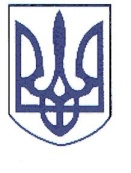 РЕШЕТИЛІВСЬКА РАЙОННА РАДАПОЛТАВСЬКОЇ ОБЛАСТІсьоме скликанняРОЗПОРЯДЖЕННЯ01.09.2020                                                                                                            № 29Відповідно до статті 43, частини четвертої статті 46, пункту 1 частини шостої та частини сьомої статті 55 Закону України «Про місцеве самоврядування в Україні», підпункту 5 пункту 3 постанови Кабінету Міністрів України від 20 травня 2020 року № 392 „Про встановлення карантину з метою запобігання поширення на території України гострої респіраторної хвороби COVID-19, спричиненої коронавірусом SARS-CoV-2, та етапів послаблення протиепідемічних заходів”, статті 15 Регламенту Решетилівської районної ради сьомого скликання:І. Скликати пленарне засідання тридцять сьомої позачергової сесії районної ради сьомого скликання 4 вересня 2020 року о 10 годині в приміщенні районного будинку культури (місто Решетилівка, вул.Покровська, 9).ІІ. На розгляд ради внести питання:ІІІ. Крім депутатів районної ради на сесію запросити: секретаря міської ради і сільських голів, керівників структурних підрозділів райдержадміністрації, районних служб (за окремим списком), представників засобів масової інформації, осіб, відповідальних за підготовку питань, що вносяться на розгляд ради.Голова районної ради								С.В.КолотійРозпорядження підготовлено:Начальник відділу організаційно-правового забезпечення виконавчого апарату районної ради			О.В.ХильПогоджено:Заступник голови районної ради						В.О.БережнийПро скликання тридцять сьомої позачергової сесії районної ради сьомого скликанняПро внесення змін до показників районного бюджету Решетилівського району на 2020 рік.Про зміну профілю та перейменування Першолиманського навчально-виховного комплексу „Загальноосвітня школа І-ІІ ступенів – дитячий садок” Решетилівської районної ради Полтавської області.Про внесення змін до районної Програми «Шкільний автобус» на 2019-2021 роки.Різне.